                                                                                                                                    Проєкт Руслана ЛЯСКУН    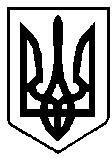 УКРАЇНАВАРАСЬКА МІСЬКА РАДАРІВНЕНСЬКОЇ ОБЛАСТІСьоме скликання(Порядковий номер сесії)Р І Ш Е Н Н Я              (Нова редакція від 24.09.2020)         01 червня 2020 року                               			                                №1883З метою забезпечення реалізації державної регуляторної політики органами місцевого самоврядування, відповідно до статей 7, 13, 32 Закону України «Про засади державної регуляторної політики у сфері господарської діяльності», відповідно до частини першої статті 45 рішення міської ради від 25.12.2015 №52 «Про Регламент Вараської міської ради сьомого скликання», пункту сьомого частини першої статті 26 Закону України «Про місцеве самоврядування в Україні», враховуючі службові записки начальника відділу майна комунальної власності міста виконавчого комітету Вараської міської ради від 14.05.2020 №394/01-3.36 та від 23.09.2020 №675/02-3.36, начальника відділу регулювання земельних відносин виконавчого комітету Вараської міської ради від 02.06.2020 №434/02-3.36, за погодженням з постійною депутатською комісією з питань бюджету, фінансів, економічного розвитку та інвестиційної політики, Вараська міська радаВИРІШИЛА:1. Внести до рішення Вараської міської ради від 08.11.2019 №1550 «Про затвердження плану діяльності Вараської міської ради з підготовки проєктів регуляторних актів на 2020 рік» такі зміни: в додатку до рішення пункт 3 викласти в новій редакції, а саме: додаток до рішення доповнити наступними пунктами 9, 10 а саме: 2. Зміни до плану діяльності Вараської міської ради з підготовки проєктів регуляторних актів оприлюднити шляхом опублікування на офіційному вебсайті Вараської міської ради не пізніш як у десятиденний термін після його затвердження.3.  Контроль за виконанням рішення покласти на постійну депутатську комісію з питань бюджету, фінансів, економічного розвитку та інвестиційної політики.Міський голова                                                                          Сергій АНОЩЕНКОПро внесення змін до рішення Вараської міської ради від 08.11.2019 №1550 «Про затвердження плану діяльності Вараської міської ради з підготовки проєктів регуляторних актів на 2020 рік»№п/пВид проєктуНазва проєктуЦіль прийняття Термін підготовки проєктуВідповідальні за розроблення проєкту3.Рішення міської радиПро затвердження правил благоустрою на території Вараської міської об’єднаної територіальної громадиЗабезпечення виконання положень пп.44 п.1 ст.26 Закону України «Про місцеве самоврядування в Україні», пп.2, п.1, ст.10 Закону України «Про благоустрій населених пунктів»Протягом 2020 рокуВідділ муніципальної поліції№п/пВид проєктуНазва проєктуЦіль прийняття Термін підготовки проєктуВідповідальні за розроблення проєкту9.Рішення міської радиПро затвердження ставок орендної плати за користування земельними ділянками комунальної власності Вараської міської об’єднаної територіальної громадиЗабезпечення виконання положень ст.21 Закону України «Про оренду землі», Закону України «Про місцеве самоврядування в Україні»Протягом 2020 рокуВідділ з питань регулювання земельних відносин10.Рішення міської радиПро затвердження Примірного договору оренди комунального майна Вараської міської територіальної громадиЗабезпечення виконання положень статті 16 Закону України «Про оренду державного та комунального майна», постанови КМУ від 12.08.2020 №820 «Про затвердження примірних договорів оренди державного майна»IV квартал 2020 рокуВідділ майна комунальної власності міста